Обобщение педагогического опыта Проскуряковой Натальи Александровны, участницы конкурса «Учитель года 2016» в форме мастер-классаМастер-класс по теме: «Использование QR-кодов для формирования информационной компетенции ученика»Вы когда-нибудь обращали внимание на портфели своих учеников. Ведь, как правило, в сумке ученика XXI века есть учебник, пара тетрадей, иногда подготовленный для выступления доклад, телефон, все чаще ноутбук или планшетный компьютер.Обратите внимание! Как называется этот знак? 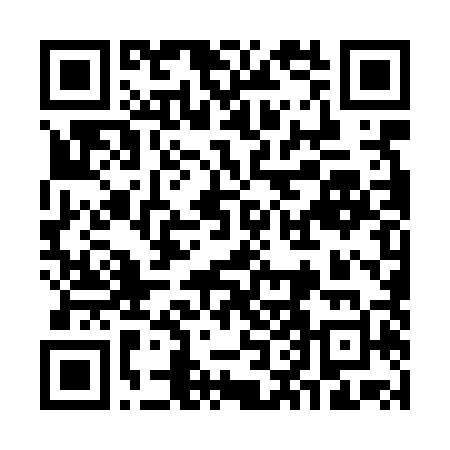 Это QR-код. На сегодняшний момент поток информации настолько огромен, что не всегда мы можем правильно с ней работать. Главной задачей учителя в современной школе является помощь учащимся в освоении информационных компетентностей, которые предлагают новые образовательные стандарты. Это не только осуществление поиска информации её обработка, накопление, перевод из одной формы в другую, но и активное освоение универсальных учебных действий.Помочь в этом может современная компьютерная техника, которой оснащены все образовательные учреждения, но в подавляющем большинстве ее не хватает для того, чтобы посадить каждого ученика за компьютер для проведения тестирования, поиска информации для проектной деятельности, решению исследовательских задач, да и просто подготовке к домашнему заданию.В этой ситуации необходимо искать другую возможность, как правило, это телефон, который можно превратить в необходимый инструмент-помощник. Который помимо учебной функции может представлять и инструмент мотивации учащихся. Ведь если есть интерес, то и будет желание учиться.Я хотела бы более подробно остановиться на использовании: технологии QR-кодов. QR-код – это матричный код, разработанный японской компанией Denso-Wave в 1994 году. Задача QR-кодов заключалась в хранении большого объема данных при небольшой площади их размещения. Тогда как процессу сканирования не должны препятствовать ни повреждение, ни частичное загрязнение кода.Они всегда выполнены в форме квадрата. Матрица с замысловатым рисунком является сердцем кода. А квадраты и черные линии содержат информацию, хранящуюся в модулях.
Несмотря на наличие множества квадратов, а также линий, матрица может предоставить широкий спектр возможностей для хранения данных. В отличие от штрих-кодов старого образца хранение информации в матрице возможно, как по горизонтали, так и по вертикали. Например, квадратики небольшого размера способны вместить порядка 4000 символов, состоящих из букв и цифр в сочетании со спецсимволами.На уроках QR-коды можно использовать на различных этапах урока. От постановки целей до домашнего задания. Учащихся можно включать в различные формы работы, как индивидуальные, парные и групповые. Выбранные формы зависят от количества гаджетов, которые может использовать учитель на уроке.В качестве гаджетов можно использовать мобильные устройства и планшеты.Во-первых, QR-код — это картинка, для её распознавания необходимы дополнительные программы. Значит, нужен телефон/планшет/фотоаппарат. Если есть выход в интернет — замечательно. Если нет — ничего страшного, фотографируем. Также при работе с кодами телефонам не требуется подключение к интернету, но только если у вас закодирован текст. В любом случае мы должны на какое-то время сохранить (считать) картинку.Во-вторых — дать понять нашему компьютеру или гаджету, что это нечто, требующее расшифровки. Для этого нужны программы (Наиболее популярные QR Droid, QR Code Reader, Decode it, которые можно скачать с Play маркет для «Android»).Причем не имеет значения, в каком виде — напечатанном или электронном — мы видим код. Главное, что это изображение, построенное по определенным правилам.Если нет смартфона или планшета с выходом в интернет, то имеются онлайн программы для чтения. В этих целях сохраняем сфотографированный код на компьютере. Одна из наиболее популярных программ для чтения QR-кодов Decode it.Её преимущество в том, что она производит и кодирование, и декодирование (расшифровку). Совершенно очевидно, что полученные коды можно размещать на сайте, в презентации, в печатном документе, на информационных стендах и табличках.Размеры можно делать любые — маленькие, если есть индивидуальный доступ к картинке, или большие, если нужно разместить повыше или в недоступном месте или для большого количества людей.В некоторых музеях стали размещать такие коды около экспонатов или картин, чтобы посетители могли получить ссылку на более подробную информацию об экспонате или его авторе.Что же можно расшифровать? В QR-код легко переводятся не очень большие по объему тексты. Например, все текстовые задания и примеры из учебника прекрасно переводятся в QR-коды. А еще:пословицы и поговорки;загадки;адреса, в том числе с указанием координат;короткие (до 8 строк) стихи… естественно, не пятистопным ямбом;даты;списки слов для упорядочивания, исправления ошибок, вставки букв и т.п.поздравления;факты;правила;визитки (основная информация личного характера);объявления;приглашения к участию в чем-либо;учет активностей и т.д.Алгоритм создания QR-кода очень прост. В этих целях необходимо воспользоваться генератором кодов онлайн. Таких сайтов довольно много. Один из наиболее популярных - QRcoder.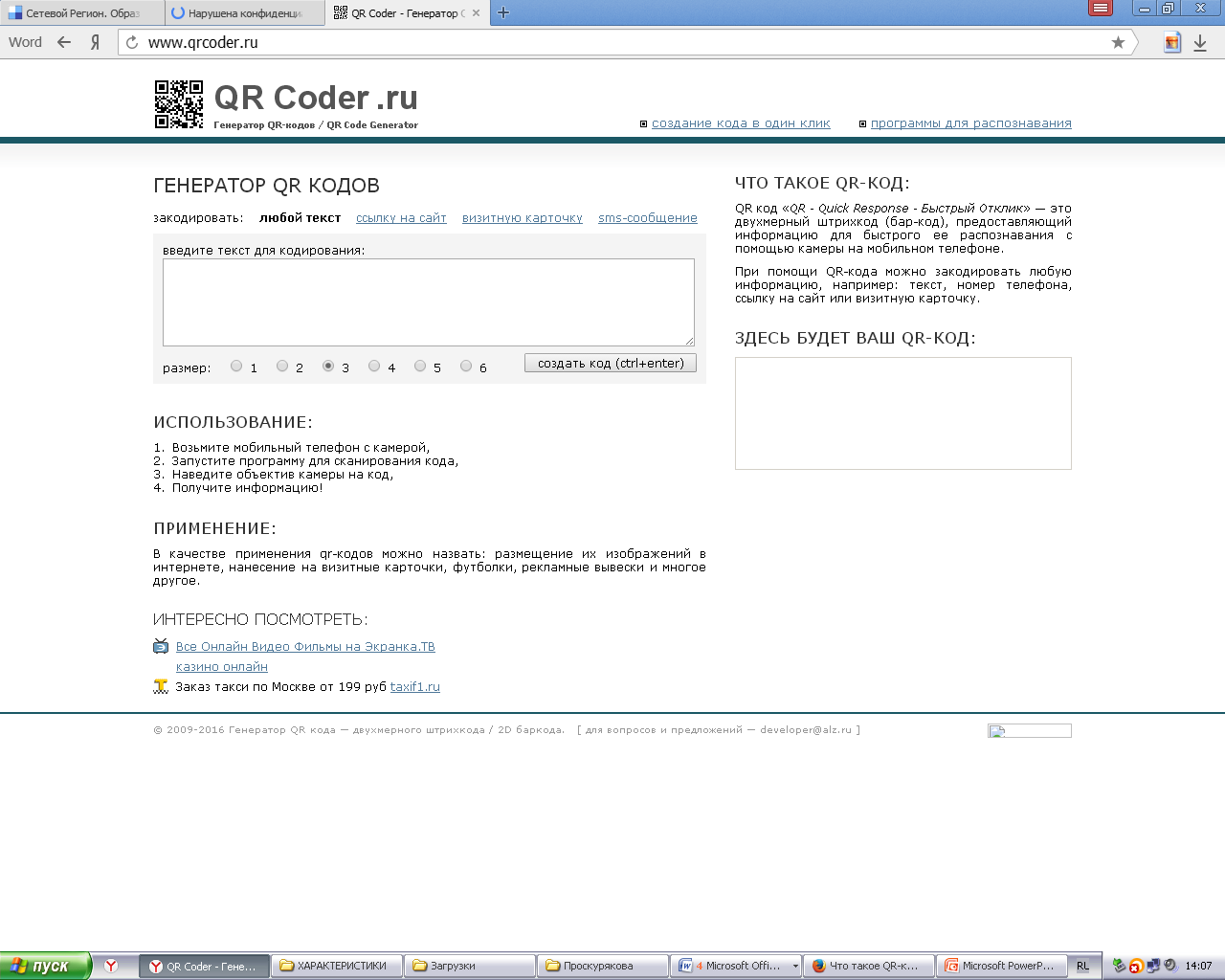 На этом сайте понятная система подсказок. В поле для строки можно ввести просто текст, а также ссылку, sms, и визитную карточку. Готовый код можно сохранить как изображение или ссылку на него.На практике приходится часто пользоваться такими сайтами, где названия и бесконечно длинные адреса замедляли работу. Многие ученики выходят в интернет со смартфонов или планшетов и лишние переходы занимают время и ресурсы устройства. QR-коды с URL-адресами сайтов я сохраняю на своем рабочем месте, и ребята могут считать их прямо с экрана своим устройством.Технологию QR-кодов можно использовать в методической работе: для проведения семинаров, мастер-классов тренингов, создания информационных стендов и методических недель.Говоря в общем, можно организовать пространство вокруг себя так, как вам и вашим ученикам необходимо и удобно. Более того то, что иногда «мешает» в учебной деятельности (телефон в руках) может послужить на пользу. Обращу внимание только на вопрос целесообразности применения этой технологии в каждом конкурентом случае, ведь личное общение, самостоятельный поиск информации, исследование остается первостепенным.